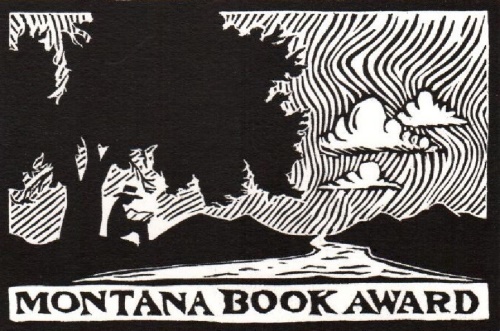 2021 Nomination FormDate: Author: Title: Publisher/ISBN: Nominated by: E-mail: Reason for nomination: NOTE:  Eligible titles must be published during the 2021 calendar year.  At least six copies of the nominated title must be submitted with this form.  Publishers can submit finished books, Advanced Reading Copies or digital editions.To allow committee members time to read all nominated titles, early submission is encouraged.  Nominations must be postmarked by December 10, 2021           Montana Book Award    P.O. Box 8732      Missoula, Montana   59807-8732       www.montanabookaward.org 	MontanaBookAward@gmail.com  